ODISHA UNIVERSITY OF TECHNOLOGY AND RESEARCH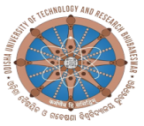              GHATIKIA, MAHALAXMI VIHAR, BHUBANESWAR-751 029No.       944  /OUTR							         Date : 20/03/2024     1st CORRIGENDUMThis is for information of all the bidders that following amendments/Corrigendum are being made in tender documents (Ref. Bid No.  731/OUTR/2024  date.  06.03.2024)  for   Supply of Interactive Flat  Panel  for Smart Classroom at  OUTR. The bidders are advised to take   note the below changes. If any bidder has already submitted his/her bid, then he/she should resubmit his/her bid taking into account following amendments/Corrigendum. For convenience and clarity kindly visit the university web site www.outr.ac.in.The following clauses in the tender document may be read as under									        REGISTRARClause No./Page No.Existing Description Modification (May be read as)Clause No.2, Eligibility Criteria  at page No.  4  & in specification atPage No.   13  an average annual turnover from ICT/ITeS/ AV Solution product sales and services of at least Rs.500.00 Lakhs (Rupees Five Hundred Lakh Only) during the last three financial years (2020-21, 2021-2022 & 2022-2023). The bidder should have 5 Cr Turn Over for last 3 Yearsan average annual turnover from ICT/ITeS/ AV Solution product sales and services of at least Rs.200.00 Lakhs (Rupees Two Hundred Lakh Only) during the last three financial years (2020-21, 2021-2022 & 2022-2023). The bidder should have 2 Cr Turn Over during the  last 3 Financial YearsClause No. 4, Page No. 5Bid Security :(b) The submission of EMD is compulsory for all the bidders and no exemption will be granted for submission of EMD on any case.The MSEs are exempted for submission of EMD subject to submission of Certificate to this effect.Page No.13The bidder should have an Office in OdishaThe bidder/OEM  should have staff    posted in Odisha;-declaration must be submitted in their letter head in the Technical BidPage No. 1 & 3The last date of submission of sealed tender is 19.03.2024 up to 3 PM and will open on 19.03.2024 at 4.00 PM.The last date of submission of Sealed tender is 10/04/2024 up to 3 PM and will open on 10/04/2024 at 4.00 PM.Technical Specification, Page-135  - Brightness-350 nits or higher6 - Inbuilt Memory 4 GB RAM & 64 GB memory Android 9, CPU CA55 Quad Core, GPU Mali470 MP3, 4GB DDR3, 64GB eMMC, wifi 5Ghz, with memory support 64GB15 - Inbuilt OPS Slotinbuilt OPS Slot PC - Intel Core I5, 8 GB RAM, 256 GB SSD, Windows 10 5 - Brightness- 450 nits or higher6- Inbuilt Memory 8 GB RAM & 128 GB memory Android 11, CPU CA55 Quad Core, GPU Mali470 MP3, 4GB DDR3, 64GB eMMC, wifi 5Ghz, with memory support 64GB15 - Inbuilt OPS Slotinbuilt OPS Slot PC - Intel Core I5, 16 GB RAM, 512 GB SSD, Windows 11 ProAddendumThe bidders who qualify in Technical specification will mandatorily give demonstration of their product.   Financial bid of those bidders who qualify in Technical Specification and successful demonstration shall be opened. Tender for this contract will be assessed in accordance with Least Cost Selection i.e L1 system. The bidder who has quoted lowest total quote in grand total   will be awarded the contract.  